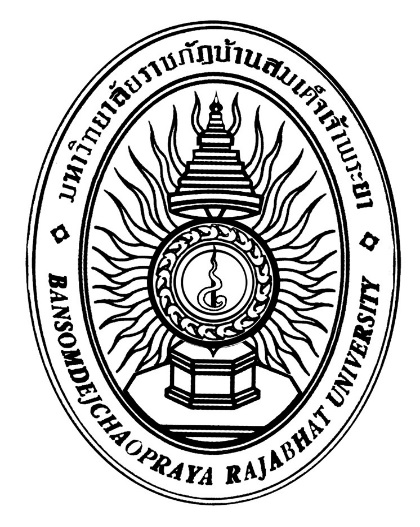 รายงานผลการประเมินคุณภาพการศึกษาภายในประจำปีการศึกษา 2562 ระดับหน่วยงานสนับสนุนหน่วยงาน ......………………..………….. มหาวิทยาลัยราชภัฏบ้านสมเด็จเจ้าพระยา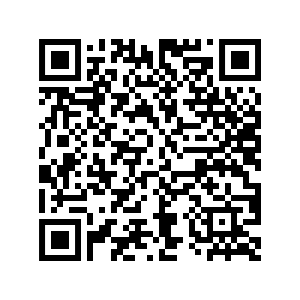 วันที่เข้ารับการประเมินคุณภาพ............. เดือน........... พ.ศ. ..........วันที่รายงานผลการประเมินคุณภาพ............. เดือน........... พ.ศ. ..........บทสรุปผู้บริหารการประกันคุณภาพการศึกษาเป็นกลไกสำคัญในการสร้างคุณภาพและมาตรฐานการศึกษา เพื่อให้หน่วยงานสนับสนุน มีการดำเนินการตามพันธกิจของมหาวิทยาลัย ในการพัฒนาและยกระดับการศึกษา ให้เป็นไปตามเจตนารมณ์ของ พ.ร.บ. การศึกษาแห่งชาติ เป็นไปตามกรอบแผนอุดมศึกษาระยะยาว และประกาศกระทรวงศึกษาธิการ เรื่อง มาตรฐานการอุดมศึกษา พ.ศ. 2561 เพื่อสร้างความเชื่อมั่นแก่ประชาคมว่าหน่วยงานสนับสนุนสามารถเป็นส่วนหนึ่งในการสร้างผลผลิตทางการศึกษาที่มีคุณภาพและได้มาตรฐานตามที่กำหนด ซึ่งมีความจำเป็นต้องดำเนินการอย่างสม่ำเสมอและก้าวให้ทันต่อสภาวะของสังคมที่มีความเปลี่ยนแปลง นั้นสำนัก/สถาบัน/ศูนย์/สำนักงานคณบดี .................................................มหาวิทยาลัยราชภัฏบ้านสมเด็จเจ้าพระยา ทำหน้าที่สนับสนุนการจัดการเรียนการสอนเพื่อผลิตบัณฑิตให้มีคุณภาพ จึงได้กำหนดกรอบแนวทาง         การพัฒนาระบบการประกันคุณภาพการศึกษาภายใน ระดับอุดมศึกษาโดยมุ่งเน้นองค์ประกอบการบริหารจัดการ และองค์ประกอบการดำเนินงานตามพันธกิจ ของหน่วยงานซึ่งเป็นภาพสะท้อนการดำเนินงาน ดังนั้นผลการประเมินตนเอง ของ............................................................ ใน 2 องค์ประกอบ จำนวน ............. ตัวบ่งชี้ มีคะแนนผลการประเมิน ……….  อยู่ในระดับ………….  โดยด้านปัจจัยนำเข้า (Input) มีผลการประเมิน ……… อยู่ในระดับ…..…..ด้านกระบวนการ (Process) มีผลการประเมิน……...... อยู่ในระดับ…..........…. และด้านผลผลิตหรือผลลัพธ์ (Output)  มีผลการประเมิน ………อยู่ในระดับ…………ผลการประเมินตนเองในภาพรวมตามองค์ประกอบคุณภาพ 2 องค์ประกอบองค์ประกอบที่  1 การบริหารจัดการ                     		คะแนน ...........อยู่ในระดับ...........องค์ประกอบที่  2 ตัวบ่งชี้เฉพาะระดับหน่วยงานสนับสนุน  	คะแนน ...........อยู่ในระดับ...........
จุดแข็ง………………………………………………………………………………………………………………………………………………………….………………………………………………………………………………………………………………………………………………………….……………………………………………………………………………………………………………………………………………………………….……………………………………………………………………………………………………………………………………………………………….……………………………………………………………………………………………………………………………………………………………….…………จุดที่ควรพัฒนา………………………………………………………………………………………………………………………………………………………….………………………………………………………………………………………………………………………………………………………….……………………………………………………………………………………………………………………………………………………………….……………………………………………………………………………………………………………………………………………………………….……………………………………………………………………………………………………………………………………………………………….…………รายชื่อคณะกรรมการประเมินคุณภาพการศึกษาภายใน ประจำปีการศึกษา 2562หน่วยงาน………………………………….…..………….. มหาวิทยาลัยราชภัฏบ้านสมเด็จเจ้าพระยาวันที่เข้ารับการประเมิน ............................................................._____________________________________________________________กำหนดการประเมินคุณภาพการศึกษาภายใน ประจำปีการศึกษา 2562 หน่วยงาน..............................................ผลการประเมินคุณภาพการศึกษาภายใน ประจำปีการศึกษา 2562หน่วยงาน…………………………………………....………….. ตารางผลการประเมินคุณภาพการศึกษาภายใน ตามองค์ประกอบ และตัวบ่งชี้ ระดับหน่วยงานสนับสนุนหมายเหตุ   ผลการดำเนินงานให้ระบุเป็นตัวเลขที่สอดคล้องกับเกณฑ์ที่ใช้ประเมินสำหรับตัวบ่งชี้นั้นๆ เช่น ระบุเป็นค่าร้อยละ              หรือระบุเป็นสัดส่วน หรือระบุเป็นคะแนน หรือระบุเป็นจำนวนหรือระบุเป็นข้อตารางวิเคราะห์ผลการประเมินคุณภาพการศึกษาภายใน ระดับหน่วยงานสนับสนุนรายงานผลการวิเคราะห์จุดเด่น และจุดที่ควรพัฒนา ระดับหน่วยงานสนับสนุน ประจำปีการศึกษา 2562องค์ประกอบที่ 1 ตัวบ่งชี้ร่วมระดับหน่วยงานสนับสนุนองค์ประกอบที่ 2 ตัวบ่งชี้เฉพาะหน่วยงานสนับสนุนแนวปฏิบัติที่ดี และกิจกรรม / โครงการ / การดำเนินงานที่เป็นแบบอย่าง................................................................................................................................................................................. ................................................................................................................................................................................. ................................................................................................................................................................................. ................................................................................................................................................................................. ................................................................................................................................................................................. ................................................................................................................................................................................. .................................................................................................................................................................................ข้อเสนอแนะเพื่อการพัฒนา................................................................................................................................................................................. ................................................................................................................................................................................. ................................................................................................................................................................................. ................................................................................................................................................................................. ................................................................................................................................................................................. ................................................................................................................................................................................. ..........................................................................................................................................................................................................................................................................ประธานกรรมการ (ผู้ทรงคุณวุฒิภายนอกสถาบัน)(........................................................).........................................................................................กรรมการ (ผู้ทรงคุณวุฒิภายนอก/ภายในสถาบัน)(........................................................).........................................................................................กรรมการและเลขานุการ (บุคลากรภายในสถาบัน)(........................................................)กิจกรรมกิจกรรมช่วงเวลาผู้ดำเนินการ1.  ศึกษา SAR และเอกสารต่างๆ1.  ศึกษา SAR และเอกสารต่างๆ2. ประชุมพิจารณาเอกสาร สรุปประเด็น               และวางแผนการประเมินคุณภาพการศึกษาภายใน2. ประชุมพิจารณาเอกสาร สรุปประเด็น               และวางแผนการประเมินคุณภาพการศึกษาภายใน3. ศึกษา SAR วิเคราะห์ดัชนีบ่งชี้และองค์ประกอบการประกันคุณภาพการศึกษา ตามเกณฑ์การประเมินคุณภาพการศึกษาภายใน ที่มหาวิทยาลัยราชภัฏบ้านสมเด็จเจ้าพระยาได้กำหนดขึ้น3. ศึกษา SAR วิเคราะห์ดัชนีบ่งชี้และองค์ประกอบการประกันคุณภาพการศึกษา ตามเกณฑ์การประเมินคุณภาพการศึกษาภายใน ที่มหาวิทยาลัยราชภัฏบ้านสมเด็จเจ้าพระยาได้กำหนดขึ้นองค์ประกอบที่ 1   ตัวบ่งชี้ร่วมระดับหน่วยงานสนับสนุนองค์ประกอบที่ 2   ตัวบ่งชี้เฉพาะระดับหน่วยงานสนับสนุน4. รวบรวมหลักฐานข้อมูลเพิ่มเติม4. รวบรวมหลักฐานข้อมูลเพิ่มเติมศึกษาจากเอกสารสังเกตจากสภาพจริงด้วยการเยี่ยมชมสัมภาษณ์5. ประชุมสรุปผลการประเมินคุณภาพการศึกษาภายใน5. ประชุมสรุปผลการประเมินคุณภาพการศึกษาภายในตัวบ่งชี้คุณภาพเป้าหมายผลการดำเนินงานผลการดำเนินงานบรรลุเป้าหมาย=บรรลุ=ไม่บรรลุคะแนนผลประเมินตนเองคะแนนผลประเมินตนเองคะแนนผลประเมินณ วันตรวจตัวบ่งชี้คุณภาพเป้าหมายตัวตั้งผลลัพธ์(% หรือสัดส่วน)บรรลุเป้าหมาย=บรรลุ=ไม่บรรลุคะแนนผลประเมินตนเองคะแนนผลประเมินตนเองคะแนนผลประเมินณ วันตรวจตัวบ่งชี้คุณภาพเป้าหมายตัวหารผลลัพธ์(% หรือสัดส่วน)บรรลุเป้าหมาย=บรรลุ=ไม่บรรลุคะแนนผลประเมินตนเองคะแนนผลประเมินตนเองคะแนนผลประเมินณ วันตรวจองค์ประกอบที่ 1  ตัวบ่งชี้ร่วมระดับหน่วยงานสนับสนุนองค์ประกอบที่ 1  ตัวบ่งชี้ร่วมระดับหน่วยงานสนับสนุนองค์ประกอบที่ 1  ตัวบ่งชี้ร่วมระดับหน่วยงานสนับสนุนองค์ประกอบที่ 1  ตัวบ่งชี้ร่วมระดับหน่วยงานสนับสนุนองค์ประกอบที่ 1  ตัวบ่งชี้ร่วมระดับหน่วยงานสนับสนุนองค์ประกอบที่ 1  ตัวบ่งชี้ร่วมระดับหน่วยงานสนับสนุนองค์ประกอบที่ 1  ตัวบ่งชี้ร่วมระดับหน่วยงานสนับสนุนองค์ประกอบที่ 1  ตัวบ่งชี้ร่วมระดับหน่วยงานสนับสนุนตัวบ่งชี้ที่  1.1........ ข้อตัวบ่งชี้ที่  1.2........ ข้อตัวบ่งชี้ที่  1.3........ ข้อตัวบ่งชี้ที่  1.4........ ข้อตัวบ่งชี้ที่  1.5........ ข้อตัวบ่งชี้ที่  1.6........ ข้อตัวบ่งชี้ที่  1.7........ ข้อตัวบ่งชี้ที่  1.8........ ข้อตัวบ่งชี้ที่  1.9........ ข้อองค์ประกอบที่ 2 ตัวบ่งชี้เฉพาะหน่วยงานสนับสนุนองค์ประกอบที่ 2 ตัวบ่งชี้เฉพาะหน่วยงานสนับสนุนองค์ประกอบที่ 2 ตัวบ่งชี้เฉพาะหน่วยงานสนับสนุนองค์ประกอบที่ 2 ตัวบ่งชี้เฉพาะหน่วยงานสนับสนุนองค์ประกอบที่ 2 ตัวบ่งชี้เฉพาะหน่วยงานสนับสนุนองค์ประกอบที่ 2 ตัวบ่งชี้เฉพาะหน่วยงานสนับสนุนองค์ประกอบที่ 2 ตัวบ่งชี้เฉพาะหน่วยงานสนับสนุนองค์ประกอบที่ 2 ตัวบ่งชี้เฉพาะหน่วยงานสนับสนุนสำนักงานอธิการบดีสำนักงานอธิการบดีสำนักงานอธิการบดีสำนักงานอธิการบดีสำนักงานอธิการบดีสำนักงานอธิการบดีสำนักงานอธิการบดีสำนักงานอธิการบดีตัวบ่งชี้ที่  2.1ตัวบ่งชี้ที่  2.2ตัวบ่งชี้ที่  2.3ตัวบ่งชี้ที่  2.4ตัวบ่งชี้ที่  2.5ตัวบ่งชี้ที่  2.6ตัวบ่งชี้ที่  2.7สำนักส่งเสริมวิชาการและงานทะเบียนสำนักส่งเสริมวิชาการและงานทะเบียนสำนักส่งเสริมวิชาการและงานทะเบียนสำนักส่งเสริมวิชาการและงานทะเบียนสำนักส่งเสริมวิชาการและงานทะเบียนสำนักส่งเสริมวิชาการและงานทะเบียนสำนักส่งเสริมวิชาการและงานทะเบียนสำนักส่งเสริมวิชาการและงานทะเบียนตัวบ่งชี้ที่  2.1ตัวบ่งชี้ที่  2.2ตัวบ่งชี้ที่  2.3สำนักศิลปะและวัฒนธรรมสำนักศิลปะและวัฒนธรรมสำนักศิลปะและวัฒนธรรมสำนักศิลปะและวัฒนธรรมสำนักศิลปะและวัฒนธรรมสำนักศิลปะและวัฒนธรรมสำนักศิลปะและวัฒนธรรมสำนักศิลปะและวัฒนธรรมตัวบ่งชี้ที่  2.1ตัวบ่งชี้ที่  2.2ตัวบ่งชี้ที่  2.3ตัวบ่งชี้ที่  2.4สำนักวิทยบริการและเทคโนโลยีสารสนเทศสำนักวิทยบริการและเทคโนโลยีสารสนเทศสำนักวิทยบริการและเทคโนโลยีสารสนเทศสำนักวิทยบริการและเทคโนโลยีสารสนเทศสำนักวิทยบริการและเทคโนโลยีสารสนเทศสำนักวิทยบริการและเทคโนโลยีสารสนเทศตัวบ่งชี้ที่  2.1ตัวบ่งชี้ที่  2.2ตัวบ่งชี้ที่  2.3ตัวบ่งชี้คุณภาพเป้าหมายผลการดำเนินงานผลการดำเนินงานผลการดำเนินงานบรรลุเป้าหมาย=บรรลุ=ไม่บรรลุคะแนนผลประเมินตนเองคะแนนผลประเมินณ วันตรวจตัวบ่งชี้คุณภาพเป้าหมายตัวตั้งผลลัพธ์(% หรือสัดส่วน)ผลลัพธ์(% หรือสัดส่วน)บรรลุเป้าหมาย=บรรลุ=ไม่บรรลุคะแนนผลประเมินตนเองคะแนนผลประเมินณ วันตรวจตัวบ่งชี้คุณภาพเป้าหมายตัวหารผลลัพธ์(% หรือสัดส่วน)ผลลัพธ์(% หรือสัดส่วน)บรรลุเป้าหมาย=บรรลุ=ไม่บรรลุคะแนนผลประเมินตนเองคะแนนผลประเมินณ วันตรวจสถาบันวิจัยและพัฒนาสถาบันวิจัยและพัฒนาสถาบันวิจัยและพัฒนาสถาบันวิจัยและพัฒนาสถาบันวิจัยและพัฒนาสถาบันวิจัยและพัฒนาสถาบันวิจัยและพัฒนาสถาบันวิจัยและพัฒนาตัวบ่งชี้ที่  2.1ตัวบ่งชี้ที่  2.2ตัวบ่งชี้ที่  2.3สำนักกิจการนักศึกษาสำนักกิจการนักศึกษาสำนักกิจการนักศึกษาสำนักกิจการนักศึกษาสำนักกิจการนักศึกษาสำนักกิจการนักศึกษาสำนักกิจการนักศึกษาสำนักกิจการนักศึกษาตัวบ่งชี้ที่  2.1ตัวบ่งชี้ที่  2.2ตัวบ่งชี้ที่  2.3สำนักคอมพิวเตอร์สำนักคอมพิวเตอร์สำนักคอมพิวเตอร์สำนักคอมพิวเตอร์สำนักคอมพิวเตอร์สำนักคอมพิวเตอร์สำนักคอมพิวเตอร์สำนักคอมพิวเตอร์ตัวบ่งชี้ที่  2.1ตัวบ่งชี้ที่  2.2ตัวบ่งชี้ที่  2.3ตัวบ่งชี้ที่  2.4ตัวบ่งชี้ที่  2.4ตัวบ่งชี้ที่  2.5ตัวบ่งชี้ที่  2.6สำนักวิเทศสัมพันธ์และเครือข่ายอาเซียนสำนักวิเทศสัมพันธ์และเครือข่ายอาเซียนสำนักวิเทศสัมพันธ์และเครือข่ายอาเซียนสำนักวิเทศสัมพันธ์และเครือข่ายอาเซียนสำนักวิเทศสัมพันธ์และเครือข่ายอาเซียนสำนักวิเทศสัมพันธ์และเครือข่ายอาเซียนสำนักวิเทศสัมพันธ์และเครือข่ายอาเซียนสำนักวิเทศสัมพันธ์และเครือข่ายอาเซียนตัวบ่งชี้ที่  2.1ตัวบ่งชี้ที่  2.2ตัวบ่งชี้ที่  2.3สำนักประชาสัมพันธ์และสารสนเทศสำนักประชาสัมพันธ์และสารสนเทศสำนักประชาสัมพันธ์และสารสนเทศสำนักประชาสัมพันธ์และสารสนเทศสำนักประชาสัมพันธ์และสารสนเทศสำนักประชาสัมพันธ์และสารสนเทศสำนักประชาสัมพันธ์และสารสนเทศสำนักประชาสัมพันธ์และสารสนเทศตัวบ่งชี้ที่  2.1ตัวบ่งชี้ที่  2.2ตัวบ่งชี้ที่  2.3สำนักงานสภามหาวิทยาลัยสำนักงานสภามหาวิทยาลัยสำนักงานสภามหาวิทยาลัยสำนักงานสภามหาวิทยาลัยสำนักงานสภามหาวิทยาลัยสำนักงานสภามหาวิทยาลัยสำนักงานสภามหาวิทยาลัยสำนักงานสภามหาวิทยาลัยตัวบ่งชี้ที่  2.1ตัวบ่งชี้ที่  2.2ตัวบ่งชี้ที่  2.3ศูนย์การศึกษาอู่ทองทวารวดี ศูนย์การศึกษาอู่ทองทวารวดี ศูนย์การศึกษาอู่ทองทวารวดี ศูนย์การศึกษาอู่ทองทวารวดี ศูนย์การศึกษาอู่ทองทวารวดี ศูนย์การศึกษาอู่ทองทวารวดี ศูนย์การศึกษาอู่ทองทวารวดี ศูนย์การศึกษาอู่ทองทวารวดี ตัวบ่งชี้ที่  2.1สำนักงานคณบดี (คณะ/วิทยาลัย) สำนักงานคณบดี (คณะ/วิทยาลัย) สำนักงานคณบดี (คณะ/วิทยาลัย) สำนักงานคณบดี (คณะ/วิทยาลัย) สำนักงานคณบดี (คณะ/วิทยาลัย) สำนักงานคณบดี (คณะ/วิทยาลัย) สำนักงานคณบดี (คณะ/วิทยาลัย) สำนักงานคณบดี (คณะ/วิทยาลัย) ตัวบ่งชี้ที่  2.1ตัวบ่งชี้ที่  2.2ตัวบ่งชี้ที่  2.3คะแนนเฉลี่ยตัวบ่งชี้ องค์ประกอบที่ 1 – 2  (จำนวน..........ตัวบ่งชี้)คะแนนเฉลี่ยตัวบ่งชี้ องค์ประกอบที่ 1 – 2  (จำนวน..........ตัวบ่งชี้)คะแนนเฉลี่ยตัวบ่งชี้ องค์ประกอบที่ 1 – 2  (จำนวน..........ตัวบ่งชี้)คะแนนเฉลี่ยตัวบ่งชี้ องค์ประกอบที่ 1 – 2  (จำนวน..........ตัวบ่งชี้)คะแนนเฉลี่ยตัวบ่งชี้ องค์ประกอบที่ 1 – 2  (จำนวน..........ตัวบ่งชี้)คะแนนเฉลี่ยตัวบ่งชี้ องค์ประกอบที่ 1 – 2  (จำนวน..........ตัวบ่งชี้)องค์ประกอบที่จำนวนตัวบ่งชี้IPOคะแนนเฉลี่ยผลการประเมิน0.00 – 1.50 การดำเนินงานต้องปรับปรุง                เร่งด่วน1.51 - 2.50 การดำเนินงานต้องปรับปรุง2.51 - 3.50 การดำเนินงานระดับพอใช้3.51 - 4.50 การดำเนินงานระดับดี4.51 - 5.00 การดำเนินงานระดับดีมากองค์ประกอบที่ 1 ตัวบ่งชี้ร่วมระดับหน่วยงานสนับสนุน9องค์ประกอบที่ 2 ตัวบ่งชี้เฉพาะระดับหน่วยงานสนับสนุน  คะแนนเฉลี่ยผลการประเมินจุดเด่น1.2.จุดที่ควรพัฒนา1.2.จุดเด่น1.2.จุดที่ควรพัฒนา1.2.